H L Á Š E N Í   M Í S T N Í H O   R O Z H L A S U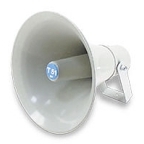 PONDĚLÍ – 22. 10. 2018Milí spoluobčané.Přejeme vám příjemné dopoledne.Poslechněte si naše hlášení.Ve čtvrtek a v pátek 25. a 26. října vždy od 14.00 do 17.00 hodin se uskuteční na obecním úřadě SBÍRKA OŠACENÍ a dalších věcí pro Diakonií Broumov.Další podrobnosti najdete na letáčku ve vývěsce.